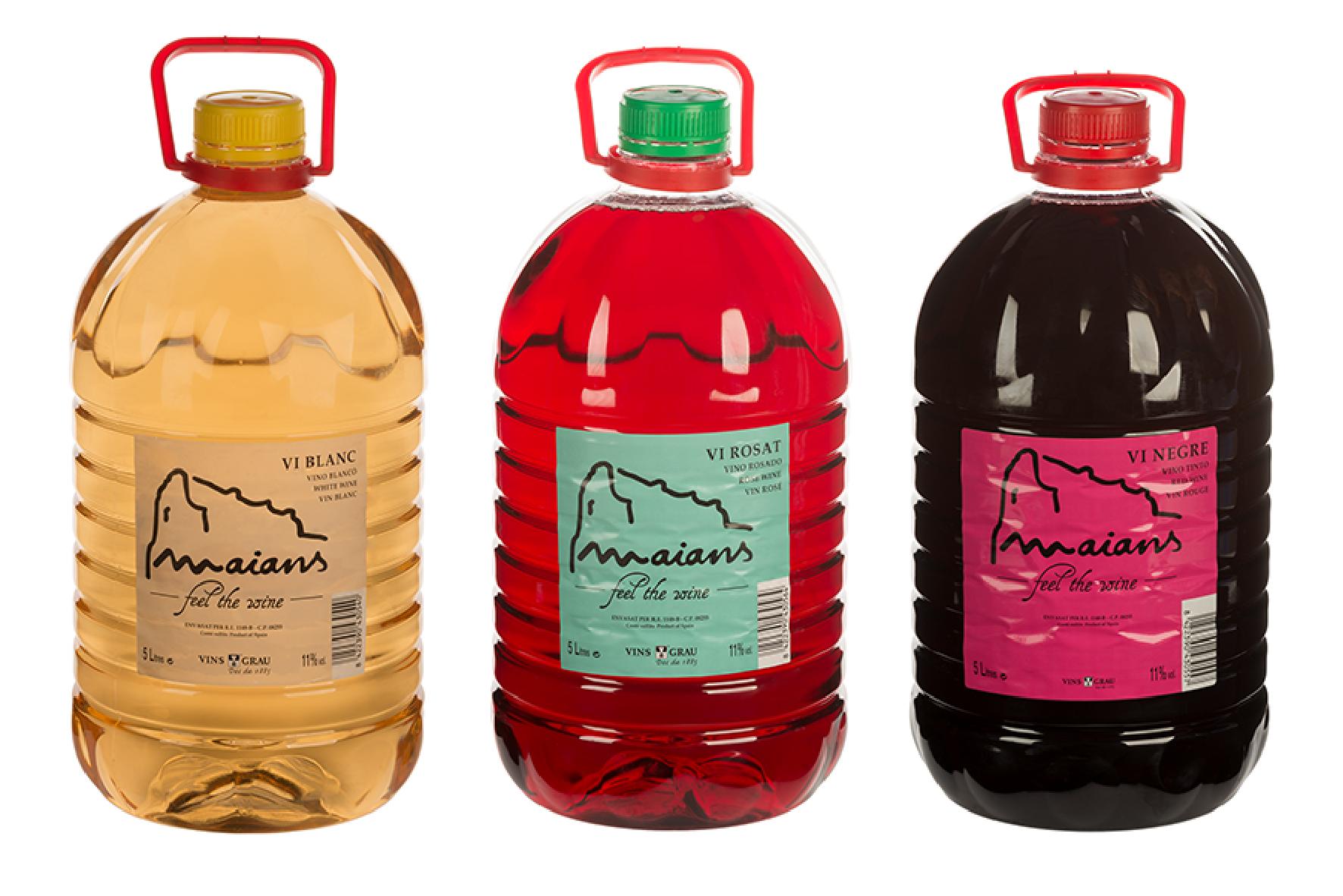 VI BLANC DEL RECO 5LT:Fermentació controlada a 18ºC en dispòsits d’hacer inoxidable. Groc brillant, transparent amb tonalitats verdes que denoten la seva joventut. Afruitat, fresc i lleuger. Graduació: 11%VOLVI ROSAT DEL RECO 5LT: Maceració pelicular i posterior fermentació controlada a 18ºC en dispòsits d’hacer inoxidable. Color cirera pàlida. Matisos afruitats i vinosos. Fresc i agradabñe. Acidesa ben equilibrada.Graduació : 11%VOL.VI NEGRE DEL RECO 5LT Maceració pelicular i fermentació controlada a 24ºC en dispòsits d’hacer inoxidable. Color granat intens amb tonalitats a cirera madura. Afuitat , fresc i amb suau persistència tànica. Graduació: 11% VOL